LOS SECTORES ECONÓMICOS EN COLOMBIASECTORES ECONÓMICOSLa actividad económica está dividida en sectores económicos. Cada sector se refiere a una parte de la actividad económica cuyos elementos tienen características comunes, guardan una unidad y se diferencian de otras agrupaciones. Su división se realiza de acuerdo a los procesos de producción que ocurren al interior de cada uno de ellos.  División según la economía clásicaSegún la división de la economía clásica, los sectores de la economía son los siguientes:Sector primario o sector agropecuario.Sector secundario o sector Industrial.Sector terciario o sector de servicios. Sector primario o agropecuarioEs el sector que obtiene el producto de sus actividades directamente de la naturaleza, sin ningún proceso de transformación. Dentro de este sector se encuentran la agricultura, la ganadería, la silvicultura, la caza y la pesca. No se incluyen dentro de este sector a la minería y a la extracción de petróleo, las cuales se consideran parte del sector industrial.Sector secundario o industrialComprende todas las actividades económicas de un país relacionadas con la transformación industrial de los alimentos y otros tipos de bienes o mercancías, los cuales se utilizan como base para la fabricación de nuevos productos.Se divide en dos sub-sectores: industrial extractivo e industrial de transformación:Industrial extractivo: extracción minera y de petróleo.Industrial de transformación: envasado de legumbres y frutas, embotellado de refrescos, fabricación de abonos y fertilizantes, vehículos, cementos, aparatos electrodomésticos, etc. Sector terciario o de serviciosIncluye todas aquellas actividades que no producen una mercancía en sí, pero que son necesarias para el funcionamiento de la economía. Como ejemplos de ello tenemos el comercio, los restaurantes, los hoteles, el transporte, los servicios financieros, las comunicaciones, los servicios de educación, los servicios profesionales, el Gobierno, etc.Es indispensable aclarar que los dos primeros sectores producen bienes tangibles, por lo cual son considerados como sectores productivos. El tercer sector se considera no productivo, puesto que no produce bienes tangibles pero, sin embargo, contribuye a la formación del ingreso nacional y del producto nacional.Aunque los sectores anteriormente indicados son aquellos que la teoría económica menciona como sectores de la economía, es común que las actividades económicas se diferencien aún más dependiendo de su especialización. Lo anterior da origen a los siguientes sectores económicos, los cuales son:1. Sector agropecuario: Corresponde al sector primario mencionado anteriormente.2. Sector de servicios: Corresponde al sector terciario mencionado anteriormente.3. Sector industrial: Corresponde al sector secundario mencionado anteriormente.4. Sector de transporte: Hace parte del sector terciario, e incluye transporte de carga, servicio de transporte público, transporte terrestre, aéreo, marítimo, etc.5. Sector de comercio: Hace parte del sector terciario de la economía, e incluye comercio al por mayor, minorista, centros comerciales, cámaras de comercio, San Andresitos, plazas de mercado y, en general, a todos aquellos que se relacionan con la actividad de comercio de diversos productos a nivel nacional o internacional.6. Sector financiero: En este sector se incluyen todas aquellas organizaciones relacionadas con actividades bancarias y financieras, aseguradoras, fondos de pensiones y cesantías, fiduciarias, etc.7. Sector de la construcción: En este sector se incluyen las empresas y organizaciones relacionadas con la construcción, al igual que los arquitectos e ingenieros, las empresas productoras de materiales para la construcción, etc.8. Sector minero y energético: Se incluyen en él todas las empresas que se relacionan con la actividad minera y energética de cualquier tipo (extracción de carbón, esmeraldas, gas y petróleo; empresas generadoras de energía; etc.).9. Sector solidario: En este sector se incluyen las cooperativas, las cajas de compensación familiar, las empresas solidarias de salud, entre otras.10. Sector de comunicaciones: En este sector se incluyen todas las empresas y organizaciones relacionadas con los medios de comunicación como (telefonía fija y celular, empresas de publicidad, periódicos, editoriales, etc.).Para consultar información complementaria sobre este tema, visita los documentos Banca , Sector real de la economía, Productos representativos de la economía colombiana y Sistema financiero . Tomado de: biblioteca virtual banco de la república ACTIVIDAD  1 Hacer el mapa económico de Colombia.Hacer un mapa conceptual de los sectores económicos en Colombia.QUE ES EL PRODUCTO INTERNO BRUTOEl Producto Interno Bruto (PIB), es una medida del valor de la actividad económica de un país. El PIB resume en una sola variable el valor de todos los bienes y servicios finales que se producen dentro de las fronteras de un país durante un periodo de tiempo, usualmente un año o un trimestre. Hay dos metodologías para medir el PIB, ambas deben arrojar el mismo resultado. Una metodología, se enfoca en el gasto y usa el hecho que la producción de un país debe ser vendida en la economía local o exportada, por lo tanto, la suma de lo que gastan los agentes en adquirir bienes y servicios producidos en la economía domestica es igual al PIB, de acuerdo a esta metodología.Mapa interactivo de las actividades Económicas de Colombia, por el Banco Mundial:Participación porcentual en el PIB nacional año 2010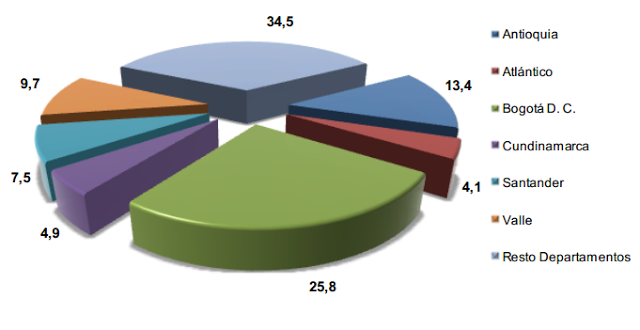 El PIB creció 4% el año pasado, cuando se esperaba 3,8%. Aquí, una revisión sector por sector.El tiempo: REDACCIÓN ECONOMÍA Y NEGOCIOS | 8:51 p.m. | 21 de Marzo del 2013Finalmente, la economía desaceleró menos de lo que se esperaba, y en el 2012 el producto interno bruto (PIB) -el valor de todos los bienes y servicios finales que producen las empresas- creció 4 por ciento, por encima del 3,8 por ciento esperado por expertos pero inferior al crecimiento de 6,6 por ciento del 2011.

Si bien, la explotación de minerales sigue jalando el crecimiento total, con resultados superiores al promedio de los demás sectores, también muestra una importante desaceleración: pasó de crecer 14,6 por ciento en el 2011 a 5,9 por ciento en el 2012.

En el menor ritmo de crecimiento tiene un papel central la industria, que cayó en el año 0,7 por ciento. Entre tanto, los mayores aportes al crecimiento son de los negocios financieros, que explican más de una cuarta parte del crecimiento total. Aunque individualmente no es la actividad que más crece, aporta más al total por tener un peso superior en la economía; el segundo aporte es de servicios sociales, comunales y personales, con casi la quinta parte del crecimiento, y luego comercio, restaurantes y hoteles, que puso 12 de cada 100 pesos de crecimiento económico.

Junto al crecimiento del año, el Dane revisó el crecimiento que había calculado un año atrás para el 2011. El dato original había sido de 5,9 por ciento, pero este jueves dijo que ese incremento fue de 6,6 por ciento. Así mismo, el crecimiento del PIB en el tercer trimestre había sido calculado hace tres meses en 2,1 por ciento, y este jueves se informó que fue de 2,7 por ciento. Entre tanto, el crecimiento del PIB, solo para el cuarto trimestre del 2012, fue de 3,1 por ciento.

Tras conocerse el resultado del crecimiento, el presidente Juan Manuel Santos señaló que "esto nos llena de entusiasmo para seguir construyendo un país más justo, moderno y seguro".

Para Leonardo Villar, director de Fedesarrollo, "fue una sorpresa positiva, mas no vino del resultado del cuarto trimestre, que creció poco, sino de la revisión del tercero".

Javier Díaz, presidente de Analdex (gremio de comercio exterior), señala que "el resultado tiene dos caras, una buena y una mala. La buena es que el crecimiento resultó superior a lo esperado. La mala, que la tendencia es decreciente, y preocupa el desempeño industrial negativo, con el riesgo de profundizarse".La exministra de Comercio y de Defensa Marta Lucía Ramírez califica de bueno el 4 por ciento, aunque insuficiente frente a los desafíos del país. "De 38 subsectores industriales, que el 60 por ciento haya tenido crecimientos negativos en dos trimestres da muestras de que se requiere una visión de cadena".

El dinamismo del agro, para el presidente de la Sociedad de Agricultores de Colombia (SAC), Rafael Mejía, no es como para quedarse quietos. "Pudo ser mejor, pero el 2,6 por ciento acerca al sector a un crecimiento estable y continuo. Estamos satisfechos".El ministro de Agricultura, Juan Camilo Restrepo, manifestó la misma satisfacción: "En medio de tantas dificultades, crecer al 2,6 por ciento en el 2012 es mucho cuento".Daniel Velandia, de Correval, dice: "El crecimiento del cuarto trimestre fortalece la visión de que debe haber un nuevo recorte de tasas del Banco de la República (en su junta de este viernes)".Frente a las revisiones de resultados anteriores, el director de Fedesarrollo afirma: "En el pasado hubo cambios, pero no como el de un sector particular, obras civiles, que pasó abruptamente de una caída de 14,7 por ciento a un crecimiento de 4 por ciento".

En efecto, en las revisiones, tuvieron un papel significativo cambios en los cálculos iniciales de infraestructura. El cálculo del tercer trimestre del año pasado terminó 18 puntos porcentuales por encima del cálculo inicial, y la revisión fue desde el 2010, luego de que en unas mesas de trabajo con varias empresas se actualizó la información.El director del Dane, Jorge Bustamante, explica que si la revisión pareció abrupta "es porque la información está llegando tarde. En segundo lugar, tuvimos tropiezos con entidades, como Ecopetrol. Obras civiles de minería pesa el 55 por ciento, y hasta el sábado estuvimos atrasados. Estamos afinando la entrega de información. La revisión no es sencilla".Industria, el gran desafíoDe las 10 ramas de la actividad económica, la única que cayó fue la industria (0,7%). Las demás, si bien tuvieron cifras positivas, crecieron menos que en el 2011, a excepción del agro, que pasó de 2,4 por ciento el año pasado a 2,6 por ciento este año; electricidad, gas de ciudad y agua (que pasó de 2,9 a 3,5 por ciento), y servicios sociales (de 2,9 a 4,9 por ciento). 

En cambio, la construcción pasó de crecer del 10 por ciento en el 2011 a 3,6 por ciento el año pasado; comercio quedó en 4,1 por ciento en el 2012, tras venir de un 6 por ciento en el 2011. Transporte creció 6,2 por ciento en el 2011 y pasó a 4 en el 2012.

Por el lado de la minería, se destaca la caída de la producción de oro en 7,1 por ciento; de níquel, en 3,1 por ciento, y de carbón, en 3,0 por ciento.

La construcción, rama clave para el empleo, logró alzarse a 3,6 por ciento, debido al repunte en las obras civiles, aunque también el sector edificador aceleró y llegó a 5 por ciento en el acumulado anual.El consumo del Gobierno crece másDurante el 2012, el consumo final creció 4,4 por ciento respecto al año anterior. Al contrario de lo sucedido en el 2011, el impulso lo puso el consumo del Gobierno (5,1 por ciento), frente a un incremento de 4,3 del de los hogares.Cabe destacar que lo que más consumieron los colombianos fueron prendas de vestir (7,5 por ciento); recreación y cultura (6,6), salud (4,7) y transporte (4,2 por ciento).Por trimestre, el mayor crecimiento del consumo final interno de los hogares se registró de enero a marzo, con un resultado de 5,6 por ciento. También el último trimestre se aceleró a 3,9 por ciento, tras venir de crecimientos de 3,6 en el segundo y 3,8 en el tercero.

Se destaca que en el cuarto trimestre del 2012, con respecto al mismo periodo del 2011, los bienes durables (electrodomésticos, por ejemplo) tuvieron un incremento de 15,6 por ciento."No me preocupa la reducción del crecimiento del consumo de los hogares. Por el contrario, Colombia había tenido un sector público con menor consumo en relación con los ingresos. El problema lo sigo viendo más en el gasto público. Debe hallarse un equilibrio fiscal razonable en el consumo del Gobierno", señaló Leonardo Villar, director de Fedesarrollo.Las tareas que deben adelantarse1. ConstrucciónBuscar la forma de hacer más eficiente la aprobación de las licencias ambientales es una de las tareas indispensables para el sector de la construcción, que incluye obras civiles y edificaciones, pues la demora en los tiempos de aprobación de este trámite ayuda al rezago. Esto también impulsaría el sector de la minería, señala Daniel Velandia, de la firma Correval.2. IndustriaPara que la industria reaccione se necesita identificar a qué se le va a apuntar. En agroindustria, por ejemplo, o en producción de medicamentos biológicos hay potenciales, afirma Marta L. Ramírez.3. MineríaEra difícil que mantuviera ritmos de crecimiento como los que se tuvieron en años anteriores. Ahora se requiere mantener la producción en niveles altos, recomienda Leonardo Villar, de Fedesarrollo. El dinamismo se cayó por coyunturas, tanto en carbón como en situaciones de paro.4. DevaluaciónEl ministro de Hacienda, Mauricio Cárdenas, indicó que hay que fortalecer el agro y la industria, afectados por la tasa de cambio y la coyuntura internacional. "Tenemos que buscar una mayor devaluación de la moneda, eso nos ayuda a todos. Le estamos pidiendo al Banrepública que aproveche esta coyuntura para comprar dólares".La rebelión de las ruanasCRÓNICA El paro de lecheros y paperos sacudió al país.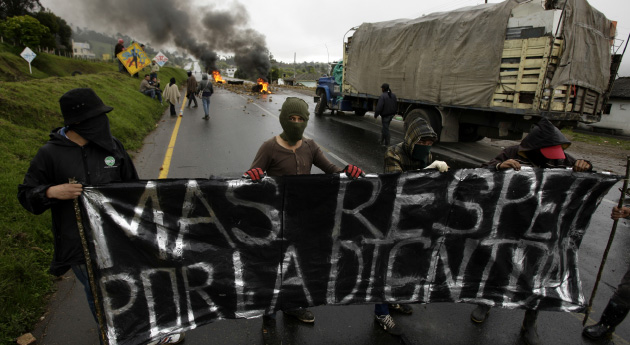 Foto: Daniel Reina Romero / SemanaBoyacá ha sido durante los últimos años uno de los departamentos más pacíficos y tranquilos del país. Sus paisajes y fértiles campos han hecho de esta tierra una de las grandes despensas de papa, leche, hortalizas y frutas. Por eso el país hoy no sale de la sorpresa de ver cómo los miles y miles de campesinos que viven en este jardín de Colombia decidieron dejar sus parcelas para tomarse las vías desde el lunes para pedirle al gobierno, a las buenas y a las malas, que los ayude a salir de la crisis en que se encuentran. Y así se lo hicieron saber en los últimos días con las múltiples protestas, muchas de las cuales terminaron en desórdenes y disturbios que afectaron durante la semana la movilidad de miles de colombianos, especialmente del centro y del sur. Uno de los puntos más críticos estuvo en Boyacá. En Ventaquemada, Pedro Farfán, un campesino que cultiva papa, trata de explicar por qué los paperos están inconformes y berracos. Este hombre rollizo, de piel curtida por el sol, tiene más de 300 cargas de papa sembradas en este municipio, uno de los mayores productores de Boyacá.“Estamos quebrados y el gobierno nos abandonó. Mire; arreglar el terreno, sembrar, recoger, empacar y dejar lista una carga de papa (dos bultos de 50 kilos) para que la recoja un camión me valen 65.000 pesos. Pero desde hace unos cuatro meses, la situación se puso dura, porque la carga se bajó a unos 20.000 pesos. Eso no alcanza pa’ nada y dígame: ¿cómo voy a pagar los 140 millones de pesos en créditos que hice para sembrar?”. Otros campesinos, que también están apostados en la vía, se unen. “Con lo que nos pagan no sacamos ni la plata de los abonos y los fungicidas, que equivalen casi al 40 por ciento de los costos de producción. Mientras que los TLC nos están quebrando no han servido para disminuir el precio de esos insumos. ¿Cómo se explica que un paquete de papa congelada traída desde Holanda vale menos en El Éxito que una cultivada y procesada en Boyacá, que está a 100 kilómetros de Bogotá?”, pregunta Carlos Rodríguez, un reconocido papero de la vereda Montoya, en Ventaquemada, quien permanece junto a otros 20 campesinos y jornaleros al lado de la autopista. La tranquilidad de la fría tarde se rompe cuando de pronto tres camionetas cargadas de miembros del Esmad pasan escoltando una caravana de camiones y tractomulas que trata de romper el bloqueo. De repente, campesinos con los rostros cubiertos salen de un cerro y dejan caer una lluvia de piedras sobre los carros que los obliga a parar más adelante. Es la misma escena que se ha visto en Tierranegra o Samacá. A los bajos precios del producto y a los altos costos de los insumos se han sumado, según Luis Alejandro Perea, secretario de Fomento Agropecuario de Boyacá, otros factores que difícilmente convergían al tiempo: revaluación del peso, alto costo de la gasolina y de los fletes, e importación masiva del producto procesado. Esto sin contar las cientos de toneladas que están ingresando al país de contrabando de Ecuador. “Hay crisis. No es un invento y se ve a diario en el deterioro de la calidad de vida de los campesinos”.Esa situación que hay en Boyacá es la misma que tiene del cuello a todos los papicultores de Cundinamarca, Antioquia, Tolima, Santanderes y, por supuesto, Nariño. Pero, si la papa está tan barata, ¿por qué se quejan de los altos precios del producto los consumidores en Bogotá o Medellín? Antes de que un kilo llegue hasta la mesa en la capital pasa por una cadena de hasta ocho intermediarios que encarecen el producto y distorsionan el mercado. Por eso el bulto que en Ventaquemada o Tierranegra compran a 10.000 o 12.000 pesos, se vende en Tunja o Villapinzón a 23.000 pesos; en Paloquemao o Corabastos a unos 28.000 y de ahí a los restaurantes y tiendas a precios que varían según el cliente y el ‘marrano’: entre 32.000 y 45.000 pesos. Y si se vende libra a libra, en un gran almacén de cadena, una tienda de barrio o un hipermercado de frutas y verduras le pueden sacar hasta 200.000 pesos al mismo bulto de papa sabanera o pastusa que Pedro Farfán o Carlos Rodríguez, paperos de Ventaquemada, se demoraron varios meses en cultivar, en cuidar y en el que pusieron a la suerte de la naturaleza y del mercado el poco patrimonio que tienen.El presidente de la junta directiva de Fedepapa, Alejandro Estévez, dijo que las grandes ganancias se están quedando en la larga cadena de comercialización. Por eso cree que el gobierno está en mora de retomar las medidas que se discutieron en marzo pasado relacionadas con la creación de un fondo parafiscal para el sector, destinar recursos para fomentar el consumo que viene de capa caída –hace unos años el consumo per cápita era de 75 kilos y hoy es de 60 kilos–, establecer unos márgenes de ganancias para las multinacionales y los intermediarios en el precio de los fertilizantes e insecticidas, fijar parámetros más estrictos para las importaciones de papa congelada –están entrando 20.000 toneladas– y controlar más el contrabando. El ministro de Agricultura, Francisco Estupiñán, dijo que el gobierno siempre ha estado dispuesto a negociar y generar políticas para mejorar la productividad y eficiencia, y dijo que el jueves se reunió con la junta directiva de la Sociedad de Agricultores de Colombia (SAC) y todos los gremios para coger todos los recursos y reorientar algunos sectores. Sin embargo, dijo que la crisis actual del café es de precios internacionales y revaluación del peso; de la papa es por un problema de sobreproducción, que junto al excesivo uso de fertilizantes y productos químicos, entre otros, llevaron a una caída de los precios que no soportan las inversiones. Y frente a la leche, reconoció que las importaciones masivas deben revisarse.Se corta la lechePrecisamente la misma crisis que afrontan los paperos y agricultores la están padeciendo los pequeños lecheros. Carlos Jiménez, un menudo campesino cubierto con una ruana gris, que salió todos los días a la autopista para evitar que transitaran camiones y buses de transporte público, le dijo a SEMANA que “desde hace varios meses la leche está muy barata. Nos están comprando el litro a 400 pesos, cuando la compran y pasa el camión, y eso no alcanza para nada. El queso tampoco lo compran porque es más barato y mejor el que están trayendo de Estados Unidos. Las lecheras y los TLC inundaron el año pasado el mercado y ahora nos tienen jodidos”, dice. Y tiene razón. Según el Dane, el país pasó de importar 9.727 toneladas de leche y productos lácteos en 2006 a 33.728 toneladas el año pasado. El presidente de la Sociedad de Agricultores de Colombia (SAC), Rafael Mejía, coincide en que es necesario trabajar más en las cadenas productivas. Recordó que mientras hace unos años el 70 por ciento del valor del litro de leche pasteurizado iba para los productores y el 30 por ciento para los industriales, hoy ocurre todo lo contrario. El senador del Polo Jorge Robledo es claro en reconocer que esta crisis antes se demoró mucho en explotar. “A los campesinos de Boyacá y de tierra fría los sacó Bavaria del cultivo del trigo y la cebada. Muchos se refugiaron en la leche y en la papa, cebolla y hortalizas, pero hoy tampoco son competitivos porque hay una verdad irrefutable: no hay agro sin subsidios ni protección del Estado. Por eso, el gobierno tiene que definir si quiere campesinos o mineros. Lo que hemos pedido es que el gobierno haga lo mismo que hacen Estados Unidos, Europa o Japón para proteger a sus agricultores”.Esas son algunas de las respuestas que los campesinos se quedaron esperando toda la semana. El lunes en la noche, con el comienzo de la jornada de protesta, el presidente Juan Manuel Santos salió a decir que el paro no había sido de la magnitud que se esperaba y prácticamente delegó en la Policía y el ministro de Agricultura, Francisco Estupiñán, la solución al paro. Pero el viernes, era de una dimensión que pocos se imaginaban que iba a llegar. El jueves y viernes varias ciudades y zonas de Boyacá estaban fuera de control y había más de 15 vías bloqueadas en todo el país. Lo que empezó como una protesta campesina se convirtió en una rebelión que llevó al cierre de escuelas, colegios, entidades públicas y del comercio en muchas zonas, especialmente en Boyacá. Hasta la Iglesia terció en la pelea.Monseñor Luis Augusto Castro Quiroga, arzobispo de Tunja, recriminó al primer mandatario por haber catalogado las protestas como un “paro pobre”, y lo invitó a que “se acerque a este paro, a que lo vea con otros ojos, a que en lugar de haber enardecido lo ánimos con sus palabras, ahora dé una voz de esperanza para que se llegue a un diálogo”.Frente a estas dudas, el ministro de Agricultura le dijo a esta revista que el futuro del agro y de los campesinos no está en discusión. “Es y será un sector importante para el gobierno y para el país por la generación de empleo, por el número de familias que dependen de ella y porque el mundo está dependiendo de mayores cantidades de alimentos, y ahí es donde hay grandes oportunidades. Vamos a proteger al agro y a los campesinos. Otra cosa es que el gobierno sea enfático en decir que se sentará en las mesas de trabajo siempre y cuando se suspendan los bloqueos, las alteraciones al orden público y los actos vandálicos como los que se están registrando en Boyacá”. Para él un ejemplo de la buena voluntad del gobierno son los acuerdos que lograron el viernes con los manifestantes en el departamento de Nariño, quienes se comprometieron a levantar los bloqueos para sentarse a negociar.Sin duda este gobierno no creó la crisis del agro. Y más allá de que las partes se sienten y lleguen a un acuerdo, quedó en claro que el gobierno debe acordar y anunciar un gran plan para el agro, pues a punta de subsidios no se van a resolver los problemas estructurales que hoy tienen a millones de campesinos con el agua hasta el cuello. ACTIVIDAD  2 Que es el PIB. EXPLIQUE.Hacer la lectura y elaborar un glosario de términos  desconocidos.Lectura textual Hacer el análisis de la lectura destacando sector por sector, hacer un cuadro de los tres sectores y ubicar allí la información de cada sector. Lectura crítica  hacer la lectura y desarrollar un escrito crítico, haciendo la relación con la crisis económica actual. Analizar el gráfico del PIB explicar.